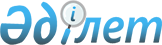 2023-2025 жылдарға арналған аудандық бюджет туралыМаңғыстау облысы Маңғыстау аудандық мәслихатының 2022 жылғы 21 желтоқсандағы № 18/184 шешімі.
      Қазақстан Республикасы Бюджет кодексінің 75 бабына, Қазақстан Республикасы "Қазақстан Республикасындағы жергілікті мемлекеттік басқару және өзін-өзі басқару туралы" Заңының 6 бабы 1 – тармағының 1) тармақшасына сәйкес, Маңғыстау аудандық мәслихаты ШЕШТІ:
      1. 2023-2025 жылдарға арналған бюджеті тиісінше осы шешімнің 1, 2 және 3 қосымшаларына сәйкес, оның ішінде 2023 жылға келесідей көлемде бекітілсін:
      1) кірістер – 13 604 944,3 мың теңге, оның ішінде:
      салықтық түсімдер бойынша – 6 384 987,7 мың теңге;
      салықтық емес түсімдер бойынша – 18 488,0 мың теңге;
      негізгі капиталды сатудан түсетін түсімдер бойынша– 4 308,0 мың теңге; трансферттер түсімдері бойынша – 7 197 160,6 мың теңге;
      2) шығындар – 13 647 506,8 мың теңге;
      3) таза бюджеттік кредиттеу – 260 054,9 мың теңге, оның ішінде:
      бюджеттік кредиттер – 388 125,0 мың теңге; 
      бюджеттік кредиттерді өтеу – 128 070,1 мың теңге;
      4) қаржы активтерімен операциялар бойынша сальдо – 0 теңге, оның ішінде:
      қаржы активтерін сатып алу – 0 теңге;
      мемлекеттің қаржы активтерін сатудан түсетін түсімдер – 0 теңге;
      5) бюджет тапшылығы (профициті) – -302 617,4 мың теңге;
      6) бюджет тапшылығын қаржыландыру (профицитін пайдалану) – 302 617,4 мың теңге, оның ішінде:
      қарыздар түсімі – 388 125,0 мың теңге;
      қарыздарды өтеу – 116 894,0 мың теңге;
      бюджет қаражатының пайдаланылатын қалдықтары – 31 386,4 мың теңге.
      Ескерту. 1 тармақ жаңа редакцияда - Маңғыстау облысы Маңғыстау аудандық мәслихатының 13.12.2023 № 7/48 (01.01.2023 бастап қолданысқа енгізіледі) шешімімен.


      2. 2023 жылға арналған бюджеттен ауылдар мен ауылдық округтердің бюджеттеріне 1 120 381,6 мың теңге сомасында субвенция бөлінгені ескерілсін, оның ішінде:
      Шетпе ауылы – 413 468,6 мың теңге;
      Жыңғылды ауылы – 65 291,0 мың теңге;
      Сайөтес ауылдық округі – 77 619,0 мың теңге;
      Тұщықұдық ауылдық округі – 76 589,0 мың теңге;
      Қызан ауылы – 50 775,0 мың теңге;
      Ақтөбе ауылдық округі – 90 632,0 мың теңге;
      Шайыр ауылдық округі – 59 452,0 мың теңге;
      Жармыш ауылы – 55 398,0 мың теңге;
      Ақшымырау ауылы – 36 380,0 мың теңге;
      Онды ауылдық округі – 97 603,0 мың теңге;
      Шебір ауылдық округі – 52 314,0 мың теңге;
      Отпан ауылдық округі – 44 860,0 мың теңге.
      Ескерту. 2 тармақ жаңа редакцияда - Маңғыстау облысы Маңғыстау аудандық мәслихатының 13.12.2023 № 7/48 (01.01.2023 бастап қолданысқа енгізіледі) шешімімен.


      3. 2023 жылға арналған аудандық бюджетке кірістерді бөлу нормативтері келесідей мөлшерлерде белгіленсін:
      1) ірі кәсіпкерлік субъектілерінен және мұнай секторы ұйымдарынан түсетін түсімдерді қоспағанда, заңды тұлғалардан алынатын корпоративтік табыс салығы – 100 пайыз;
      2) төлем көзінен салық салынатын табыстардан ұсталатын жеке табыс салығы – 40 пайыз;
      3) төлем көзінен салық салынбайтын табыстардан ұсталатын жеке табыс салығы – 100 пайыз;
      4) төлем көзінен салық салынбайтын шетелдік азаматтар табыстарынан ұсталатын жеке табыс салығы – 100 пайыз;
      5) әлеуметтік салық – 40 пайыз.
      Ескерту. 3 -тармаққа өзгерістер енгізілді - Маңғыстау облысы Маңғыстау аудандық мәслихатының 03.10.2023 № 6/40 (01.01.2023 бастап қолданысқа енгізіледі); 13.12.2023 № 7/48 (01.01.2023 бастап қолданысқа енгізіледі) шешімдерімен.


      4. 2023 жылға арналған аудандық бюджетке келесідей мөлшерде республикалық бюджеттен нысаналы даму трансферттерінің қарастырылғаны ескерілсін:
      306 152,0 мың теңге – Маңғыстау ауданының Жармыш селосындағы жеке тұрғын үйлерді тоқпен және газбен қамту құрылысына.
      4-1. 2023 жылға арналған аудан бюджетіне келесідей мөлшерде республикалық бюджеттен ағымдағы нысаналы трансферттердің қаралғаны ескерілсін:
      Алынып тасталды- Маңғыстау облысы Маңғыстау аудандық мәслихатының 13.12.2023 № 7/48 (01.01.2023 бастап қолданысқа енгізіледі) шешімімен.


      48 640,0 мың теңге - азаматтардың жекелеген санаттарын тұрғын үймен қамтамасыз етуге;
      Ескерту. Шешім 4-1 тармақпен толықтырылды - Маңғыстау облысы Маңғыстау аудандық мәслихатының 28.04.2023 № 2/7 (01.01.2023 бастап қолданысқа енгізіледі); өзгеріс енгізілді - Маңғыстау облысы Маңғыстау аудандық мәслихатының 13.12.2023 № 7/48 (01.01.2023 бастап қолданысқа енгізіледі); шешімдерімен.


      5. 2023 жылға арналған аудандық бюджетке кесіндей мөлшерде Ұлттық қордан нысаналы даму трансферттерінің қарастырылғаны ескерілсін:
      1 378 456,0 мың теңге – Маңғыстау ауданының Шетпе селосы Жаңа Орпа-2, Ащыбұлақ-1 және Ащыбұлақ-2 тұрғын массивтерін сумен қамту құрылысына (1 кезең);
      1 424 030,0 мың теңге – "Шетпе-Қызан" автокөлік жолын қайта құрылымдауға, 85-110 шқ (Тасмұрын-Мәстек);
      1 162 120,0 мың теңге – "Ауыл - Ел бесігі" жобасы шеңберінде ауылдық елді мекендердегі әлеуметтік және инженерлік инфрақұрылымдарды дамытуға;
      259 462,0 мың теңге - Маңғыстау ауданының 15 разъезд елді мекеніндегі газбен жабдықтау құрылысына;
      Ескерту. 5 - тармаққа өзгерістер енгізілді - Маңғыстау облысы Маңғыстау аудандық мәслихатының 28.04.2023 № 2/7 (01.01.2023 бастап қолданысқа енгізіледі); 13.12.2023 № 7/48 (01.01.2023 бастап қолданысқа енгізіледі); шешімдерімен.


      5-1. 2023 жылға арналған аудан бюджетіне келесідей мөлшерде Ұлттық қордан нысаналы даму трансферттің қаралғаны ескерілсін:
      143 360,0 мың теңге - азаматтардың жекелеген санаттарын тұрғын үймен қамтамасыз етуге;
      Ескерту. Шешім 5-1 тармақпен толықтырылды - Маңғыстау облысы Маңғыстау аудандық мәслихатының 28.04.2023 № 2/7 (01.01.2023 бастап қолданысқа енгізіледі); ); өзгеріс енгізілді - Маңғыстау облысы Маңғыстау аудандық мәслихатының 13.12.2023 № 7/48 (01.01.2023 бастап қолданысқа енгізіледі); шешімдерімен.


      6. 2023 жылға арналған аудандық бюджетке келесідей мөлшерде республикалық бюджеттен бюджеттік кредиттердің қарастырылғаны ескерілсін:
      388 125,0 мың теңге – мамандарды әлеуметтік қолдау шараларын іске асыруға.
      7. 2023 жылға арналған аудан әкімдігінің резерві 10 000,0 мың теңге сомасында бекітілсін.
      8. Осы шешім 2023 жылдың 1 қаңтарынан бастап қолданысқа енгізіледі. 2023 жылға арналған аудандық бюджет
      Ескерту. 1 қосымша жаңа редакцияда - Маңғыстау облысы Маңғыстау аудандық мәслихатының 13.12.2023 № 7/48 (01.01.2023 бастап қолданысқа енгізіледі) шешімімен. 2024 жылға арналған аудандық бюджет 2025 жылға арналған аудандық бюджет
					© 2012. Қазақстан Республикасы Әділет министрлігінің «Қазақстан Республикасының Заңнама және құқықтық ақпарат институты» ШЖҚ РМК
				
      Аудандық мәслихат хатшысы 

А.Сарбалаев
Маңғыстау аудандық мәслихатының2022 жылғы 21желтоқсандағы№18/184 шешіміне1 қосымша
Санаты
Сыныбы
Кіші сыныбы
А т а у ы
Сомасы, мың теңге
1.Кірістер
13 604 944,3
1
Салықтық түсімдер
6 384 987,7
0 1
Табыс салығы
869 645,6
1
Корпоративтік табыс салығы
185 000,0
2
Жеке табыс салығы
684 645,6
0 3
Әлеуметтік салық
469 017,2
1
Әлеуметтік салық
469 017,2
0 4
Меншікке салынатын салықтар
4 976 030,9
1
Мүлікке салынатын салықтар
4 924 005,0
3
Жер салығы
12 016,0
4
Көлік құралдарына салынатын салық
40 009,9
0 5
Тауарларға, жұмыстарға және қызметтерге салынатын iшкi салықтар
41 372,0
2
Акциздер
1 736,0
3
Табиғи және басқа ресурстарды пайдаланғаны үшін түсетін түсімдер 
34 672,0
4
Кәсіпкерлік және кәсіби қызметті жүргізгені үшін алынатын алымдар
4 964,0
0 7
Басқа да салықтар
38,0
1
Басқа да салықтар
38,0
0 8
Заңдық маңызы бар әрекеттерді жасағаны және (немесе) оған уәкілеттігі бар мемлекеттік органдар немесе лауазымды адамдар құжаттар бергені үшін алынатын міндетті төлемдер
28 884,0
1
Мемлекеттік баж 
28 884,0
2
Салықтық емес түсімдер
18 488,0
0 1
Мемлекеттік меншіктен түсетін кірістер
3 719,0
5
Мемлекет меншігіндегі мүлікті жалға беруден түсетін кірістер
3 604,0
7
Мемлекеттік бюджеттен берілген кредиттер бойынша сыйақылар
114,0
9
Мемлекет меншігінен түсетін басқа да кірістер
1,0
0 2
Мемлекеттік бюджеттен қаржыландырылатын мемлекеттік мекемелердің тауарларды (жұмыстарды, қызметтерді) өткізуінен түсетін түсімдер
490,0
1
Мемлекеттік бюджеттен қаржыландырылатын мемлекеттік мекемелердің тауарларды (жұмыстарды, қызметтерді) өткізуінен түсетін түсімдер
490,0
03
Мемлекеттік бюджеттен қаржыландырылатын мемлекеттік мекемелер ұйымдастыратын мемлекеттік сатып алуды өткізуден түсетін ақша түсімдері
451,0
1
Мемлекеттік бюджеттен қаржыландырылатын мемлекеттік мекемелер ұйымдастыратын мемлекеттік сатып алуды өткізуден түсетін ақша түсімдері
451,0
04
Мемлекеттік бюджеттен қаржыландырылатын сондай-ақ Қазақстан Ұлттық Банкінің бюджетінен (шығыстар сметасынан) қамтылатын және қаржыландырылатын мемлекеттік мекемелер салатын айыппұлдар, өсімпұлдар, санкциялар, өндіріп алулар
1 510,0
1
Мұнай секторы ұйымдарынан түсетін түсімдерді қоспағанда, мемлекеттік бюджеттен қаржыландырылатын, сондай-ақ Қазақстан Республикасы Ұлттық Банкінің бюджетінен (шығыстар сметасынан) ұсталатын және қаржыландырылатын мемлекеттік мекемелер салатын айыппұлдар, өсімпұлдар, санкциялар, өндіріп алулар
1 510,0
06
Басқа да салықтық емес түсiмдер
12 318,0
1
Басқа да салықтық емес түсiмдер
12 318,0
3
Негізгі капиталды сатудан түсетін түсімдер
4 308,0
0 1
Мемлекеттік мекемелерге бекітілген мемлекеттік мүлікті сату
619,0
1
Мемлекеттік мекемелерге бекітілген мемлекеттік мүлікті сату
619,0
0 3
Жерді және материалдық емес активтерді сату
3 689,0
1
Жерді сату
3 689,0
4
Трансферттердің түсімдері
7 197 160,6
0 2
Мемлекеттiк басқарудың жоғары тұрған органдарынан түсетiн трансферттер
7 197 160,6
2
Облыстық бюджеттен түсетiн трансферттер
7 197 160,6
Функционалдық топ
Бюджеттік бағдарламалардың әкімшісі
Бағдарлама
А т а у ы
Сомасы, мың теңге
2. Шығындар
13 647 506,8
01
Жалпы сипаттағы мемлекеттiк көрсетілетін қызметтер 
1 075 288,8
112
Аудан (облыстық маңызы бар қала) мәслихатының аппараты
58 509,0
001
Аудан (облыстық маңызы бар қала) мәслихатының қызметін қамтамасыз ету жөніндегі қызметтер
56 168,0
005
Мәслихаттар депутаттары қызметінің тиімділігін арттыру
2 341,0
122
Аудан (облыстық маңызы бар қала) әкімінің аппараты
217 884,0
001
Аудан (облыстық маңызы бар қала) әкімінің қызметін қамтамасыз ету жөніндегі қызметтер 
217 884,0
458
Ауданның (облыстық маңызы бар қаланың) тұрғын үй-коммуналдық шаруашылығы, жолаушылар көлігі және автомобиль жолдары бөлімі
138 811,0
001
Жергілікті деңгейде тұрғын үй-коммуналдық шаруашылығы, жолаушылар көлігі және автомобиль жолдары саласындағы мемлекеттік саясатты іске асыру жөніндегі қызметтер
79 499,0
013
Мемлекеттік органның күрделі шығыстары
59 312,0
459
Ауданның (облыстық маңызы бар қаланың) экономика және қаржы бөлімі
398 554,0
003
Салық салу мақсатында мүлікті бағалауды жүргізу
1 495,0
010
Жекешелендіру, коммуналдық меншікті басқару, жекешелендіруден кейінгі қызмет және осыған байланысты дауларды реттеу
70 238,0
001
Ауданның (облыстық маңызы бар қаланың) экономикалық саясаттын қалыптастыру мен дамыту, мемлекеттік жоспарлау, бюджеттік атқару және коммуналдық меншігін басқару саласындағы мемлекеттік саясатты іске асыру жөніндегі қызметтер
87 014,0
113
Төменгі тұрған бюджеттерге берілетін нысаналы ағымдағы трансферттер
311 540,0
467
Ауданның (облыстық маңызы бар қаланың) құрылыс бөлімі
105 477,3
040
Мемлекеттік органдардың объектілерін дамыту
105 477,3
486
Ауданның (облыстық маңызы бар қаланың) жер қатынастары, сәулет және қала құрылысы бөлімі
49 428,0
001
Жергілікті деңгейде жер қатынастары, сәулет және қала құрылысын реттеу саласындағы мемлекеттік саясатты іске асыру жөніндегі қызметтер
49 428,0
801
Ауданның (облыстық маңызы бар қаланың) жұмыспен қамту, әлеуметтік бағдарламалар және азаматтық хал актілерін тіркеу бөлімі
34 892,5
001
Жергілікті деңгейде жұмыспен қамту, әлеуметтік бағдарламалар және азаматтық хал актілерін тіркеу саласындағы мемлекеттік саясатты іске асыру жөніндегі қызметтер
34 892,5
02
Қорғаныс
34 187,0
122
Аудан (облыстық маңызы бар қала) әкімінің аппараты
34 187,0
005
Жалпыға бірдей әскери міндетті атқару шеңберіндегі іс-шаралар
34 187,0
03
Қоғамдық тәртіп, қауіпсіздік, құқықтық, сот, қылмыстық-атқару қызметі
6 162,0
458
Ауданның (облыстық маңызы бар қаланың) тұрғын үй-коммуналдық шаруашылығы, жолаушылар көлігі және автомобиль жолдары бөлімі
6 162,0
021
Елді мекендерде жол қозғалысы қауіпсіздігін қамтамасыз ету
6 162,0
06
Әлеуметтiк көмек және әлеуметтiк қамсыздандыру
1 459 349,1
451
Ауданның (облыстық маңызы бар қаланың) жұмыспен қамту және әлеуметтік бағдарламалар бөлімі
518 410,9
005
Мемлекеттік атаулы әлеуметтік көмек
65 437,9
004
Ауылдық жерлерде тұратын денсаулық сақтау, білім беру, әлеуметтік қамтамасыз ету, мәдениет, спорт және ветеринар мамандарына отын сатып алуға Қазақстан Республикасының заңнамасына сәйкес әлеуметтік көмек көрсету
28 532,7
006
Тұрғын үйге көмек көрсету
0
007
Жергілікті өкілетті органдардың шешімі бойынша мұқтаж азаматтардың жекелеген топтарына әлеуметтік көмек
187 771,5
010
Үйден тәрбиеленіп оқытылатын мүгедектігі бар балаларды материалдық қамтамасыз ету
1 870,7
014
Мұқтаж азаматтарға үйде әлеуметтiк көмек көрсету
55 117,4
017
Оңалтудың жеке бағдарламасына сәйкес мұқтаж мүгедектігі бар адамдарды протездік-ортопедиялық көмек, сурдотехникалық құралдар, тифлотехникалық құралдар, санаторий-курорттық емделу, мiндеттi гигиеналық құралдармен қамтамасыз ету, арнаулы жүрiп-тұру құралдары, жеке көмекшінің және есту бойынша мүгедектігі бар адамдарға қолмен көрсететiн тіл маманының қызметтері мен қамтамасыз ету
123 245,2
001
Жергілікті деңгейде халық үшін әлеуметтік бағдарламаларды жұмыспен қамтуды қамтамасыз етуді іске асыру саласындағы мемлекеттік саясатты іске асыру жөніндегі қызметтер
54 020,5
011
Жәрдемақыларды және басқа да әлеуметтік төлемдерді есептеу, төлеу мен жеткізу бойынша қызметтерге ақы төлеу
2 415,0
050
Қазақстан Республикасында мүгедектігі бар адамдардың құқықтарын қамтамасыз етуге және өмір сүру сапасын жақсарту
0
054
Үкіметтік емес ұйымдарда мемлекеттік әлеуметтік тапсырысты орналастыру
0
458
Ауданның (облыстық маңызы бар қаланың) тұрғын үй-коммуналдық шаруашылығы, жолаушылар көлігі және автомобиль жолдары бөлімі
1 766,0
094
Әлеуметтік көмек ретінде тұрғын үй сертификаттарын беру
1 766,0
801
Ауданның (облыстық маңызы бар қаланың) жұмыспен қамту, әлеуметтік бағдарламалар және азаматтық хал актілерін тіркеу бөлімі
939 172,2
010
Мемлекеттік атаулы әлеуметтік көмек 
67 711,1
004
Жұмыспен қамту бағдарламасы
527 712,5
006
Ауылдық жерлерде тұратын денсаулық сақтау, білім беру, әлеуметтік қамтамасыз ету, мәдениет, спорт және ветеринар мамандарына отын сатып алуға Қазақстан Республикасының заңнамасына сәйкес әлеуметтік көмек көрсету
29 378,8
007
Тұрғын үйге көмек көрсету
0
009
Үйден тәрбиеленіп оқытылатын мүгедектігі бар балаларды материалдық қамтамасыз ету
2 474,3
011
Жергілікті өкілетті органдардың шешімі бойынша мұқтаж азаматтардың жекелеген топтарына әлеуметтік көмек
123 166,5
014
Мұқтаж азаматтарға үйде әлеуметтiк көмек көрсету
13 724,6
017
Мүгедектігі бар адамды оңалтудың жеке бағдарламасына сәйкес мұқтаж мүгедектігі бар адамдарды протездік-ортопедиялық көмек, сурдотехникалық, тифлотехникалық құралдармен, арнаулы жүрiп-тұру құралдармен, мiндеттi гигиеналық құралдармен қамтамасыз ету, сондай-ақ санаторий-курорттық емделу, есту бойынша мүгедектігі бар адамдарға қолмен көрсететiн тіл маманының, жеке көмекшінің қызметтерін ұсыну
56 839,8
023
Жұмыспен қамту орталықтарының қызметін қамтамасыз ету
118 164,6
018
Жәрдемақыларды және басқа да әлеуметтік төлемдерді есептеу, төлеу мен жеткізу бойынша қызметтерге ақы төлеу
0
020
Үкіметтік емес ұйымдарда мемлекеттік әлеуметтік тапсырысты орналастыру
0
050
Қазақстан Республикасында мүгедектігі бар адамдардың құқықтарын қамтамасыз етуге және өмір сүру сапасын жақсарту
0
07
Тұрғын үй-коммуналдық шаруашылық
5 092 302,3
458
Ауданның (облыстық маңызы бар қаланың) тұрғын үй-коммуналдық шаруашылығы, жолаушылар көлігі және автомобиль жолдары бөлімі
732 877,0
003
Мемлекеттік тұрғын үй қорын сақтауды ұйымдастыру
0
004
Азаматтардың жекелеген санаттарын тұрғын үймен қамтамасыз ету
216 000,0
012
Сумен жабдықтау және су бұру жүйесінің жұмыс істеуі
62 777,0
028
Коммуналдық шаруашылығын дамыту
447 100,0
033
Инженерлік-коммуникациялық инфрақұрылымды жобалау, дамыту және (немесе) жайластыру
7 000,0
467
Ауданның (облыстық маңызы бар қаланың) құрылыс бөлімі
4 359 425,3
003
Коммуналдық тұрғын үй қорының тұрғын үйін жобалау және (немесе) салу, реконструкциялау
9 336,0
004
Инженерлік-коммуникациялық инфрақұрылымды жобалау, дамыту және (немесе) жайластыру
2 544 855,6
006
Сумен жабдықтау және су бұру жүйесін дамыту 
1 805 233,7
08
Мәдениет, спорт, туризм және ақпараттық кеңістiк
821 659,9
467
Ауданның (облыстық маңызы бар қаланың) құрылыс бөлімі
64 106,9
011
Мәдениет объектілерін дамыту
64 106,9
802
Ауданның (облыстық маңызы бар қаланың) мәдениет, дене шынықтыру және спорт бөлімі
663 750,0
005
Mәдени-демалыс жұмысын қолдау
460 009,0
007
Аудандық (облыстық маңызы бар қалалық) деңгейде спорттық жарыстар өткiзу
17 580,0
008
Әртүрлi спорт түрлерi бойынша аудан (облыстық маңызы бар қала) құрама командаларының мүшелерiн дайындау және олардың облыстық спорт жарыстарына қатысуы
28 383,0
004
Аудандық (қалалық) кiтапханалардың жұмыс iстеуi
113 425,0
001
Жергілікті деңгейде мәдениет, дене шынықтыру және спорт саласында мемлекеттік саясатты іске асыру жөніндегі қызметтер
44 353,0
470
Аудандық (облыстық маңызы бар қаланың) ішкі саясат және тілдерді дамыту бөлімі
93 803,0
001
Жергілікті деңгейде ақпарат, мемлекеттілікті нығайту және азаматтардың әлеуметтік оптимизімін қалыптастыру саласындағы мемлекеттік саясатты іске асыру жөніндегі қызметтер
55 484,0
004
Жастар саясаты саласында іс-шараларды іске асыру
29 067,0
005
Мемлекеттік ақпараттық саясат жүргізу жөніндегі қызметтер
9 252,0
10
Ауыл, су, орман, балық шаруашылығы, ерекше қорғалатын табиғи аумақтар, қоршаған ортаны және жануарлар дүниесін қорғау, жер қатынастары
101 898,2
459
Ауданның (облыстық маңызы бар қаланың) экономика және қаржы бөлімі
74 476,2
099
Мамандарға әлеуметтік қолдау көрсету жөніндегі шараларды іске асыру
74 476,2
462
Ауданның (облыстық маңызы бар қаланың) ауыл шаруашылығы бөлімі
27 422,0
001
Жергілікті деңгейде ауыл шаруашылығы саласындағы мемлекеттік саясатты іске асыру жөніндегі қызметтер
27 422,0
11
Өнеркәсіп, сәулет, қала құрылысы және құрылыс қызметі
57 303,9
467
Ауданның (облыстық маңызы бар қаланың) құрылыс бөлімі
57 303,9
001
Жергілікті деңгейде құрылыс саласындағы мемлекеттік саясатты іске асыру жөніндегі қызметтер
57 303,9
12
Көлік және коммуникация
1 836 560,0
458
Ауданның (облыстық маңызы бар қаланың) тұрғын үй-коммуналдық шаруашылығы, жолаушылар көлігі және автомобиль жолдары бөлімі
1 836 560,0
022
Көлік инфрақұрылымын дамыту
1 622 273,0
023
Автомобиль жолдарының жұмыс істеуін қамтамасыз ету
211 857,0
045
Аудандық маңызы бар автомобиль жолдарын және елді-мекендердің көшелерін күрделі және орташа жөндеу
2 430,0
13
Басқалар
1 784 547,0
469
Ауданның (облыстық маңызы бар қаланың) кәсіпкерлік бөлімі
34 586,0
001
Жергілікті деңгейде кәсіпкерлікті дамыту саласындағы мемлекеттік саясатты іске асыру жөніндегі қызметтер
34 586,0
458
Ауданның (облыстық маңызы бар қаланың) тұрғын үй-коммуналдық шаруашылығы, жолаушылар көлігі және автомобиль жолдары бөлімі
1 376 060,0
062
"Ауыл-Ел бесігі" жобасы шеңберінде ауылдық елді мекендердегі әлеуметтік және инженерлік инфрақұрылым бойынша іс-шараларды іске асыру
159 186,0
064
"Ауыл-Ел бесігі" жобасы шеңберінде ауылдық елді мекендердегі әлеуметтік және инженерлік инфрақұрылымдарды дамыту
1 216 874,0
459
Ауданның (облыстық маңызы бар қаланың) экономика және қаржы бөлімі
0
012
Ауданның (облыстық маңызы бар қаланың) жергілікті атқарушы органының резерві 
0
467
Ауданның (облыстық маңызы бар қаланың) құрылыс бөлімі
373 901,0
079
"Ауыл-Ел бесігі" жобасы шеңберінде ауылдық елді мекендердегі әлеуметтік және инженерлік инфрақұрылымдарды дамыту
373 901,0
14
Борышқа қызмет көрсету
55 850,0
459
Ауданның (облыстық маңызы бар қаланың) экономика және қаржы бөлімі
55 850,0
021
Жергілікті атқарушы органдардың облыстық бюджеттен қарыздар бойынша сыйақылар мен өзге де төлемдерді төлеу бойынша борышына қызмет көрсету
55 850,0
15
Трансферттер
1 322 398,6
459
Ауданның (облыстық маңызы бар қаланың) экономика және қаржы бөлімі
1 322 398,6
006
Пайдаланылмаған (толық пайдаланылмаған) нысаналы трансферттерді қайтару
1 391,0
024
Заңнаманы өзгертуге байланысты жоғары тұрған бюджеттің шығындарын өтеуге төменгі тұрған бюджеттен ағымдағы нысаналы трансферттер
114 392,0
038
Субвенциялар
1 120 381,6
054
Қазақстан Республикасының Ұлттық қорынан берілетін нысаналы трансферт есебінен республикалық бюджеттен бөлінген пайдаланылмаған (толық пайдаланылмаған) нысаналы трансферттердің сомасын қайтару
86 234,0
3.Таза бюджеттік кредиттеу 
260 054,9
Бюджеттік кредиттер
388 125,0
10
Ауыл, су, орман, балық шаруашылығы, ерекше қорғалатын табиғи аумақтар, қоршаған ортаны және жануарлар дүниесін қорғау, жер қатынастары
388 125,0
459
Ауданның (облыстық маңызы бар қаланың) экономика және қаржы бөлімі
388 125,0
018
Мамандарды әлеуметтік қолдау шараларын іске асыру үшін бюджеттік кредиттер
388 125,0
5
Бюджеттік кредиттерді өтеу
128 070,1
1
Мемлекеттік бюджеттен берілген бюджеттік кредиттерді өтеу
128 070,1
06
Мамандандырылған ұйымдарға жергілікті бюджеттен берілген бюджеттік кредиттерді өтеу
0
13
Жеке тұлғаларға жергілікті бюджеттен берілген бюджеттік кредиттерді өтеу
128 070,1
4.Қаржы активтерімен операциялар бойынша сальдо
0,0
Қаржы активтерін сатып алу 
0,0
Мемлекеттің қаржы активтерін сатудан түсетін түсімдер
0,0
5.Бюджет тапшылығы (профициті)
-302 617,4
6.Бюджет тапшылығын қаржыландыру (профицитін пайдалану)
302 617,4
7
Қарыздар түсімдері
388 125,0
2
Қарыз алу келісім-шарттары
388 125,0
0 3
Ауданның (облыстық маңызы бар қаланың) жергілікті атқарушы органы алатын қарыздар
388 125,0
16
Қарыздарды өтеу
116 894,0
459
Ауданның (облыстық маңызы бар қаланың) экономика және қаржы бөлімі
116 894,0
005
Жергілікті атқарушы органның жоғары тұрған бюджет алдындағы борышын өтеу
116 894,0
8
Бюджет қаражатының пайдаланылатын қалдықтары
31 386,4
01
Бюджет қаражаты қалдықтары
31 386,4
1
Бюджет қаражатының бос қалдықтары
31 386,4
      Аудандық мәслихат төрағасы

Е. Махмутов
Маңғыстау аудандық мәслихатының2022 жылғы 21желтоқсандағы№18/184 шешіміне2 қосымша
Санаты
Сыныбы
Кіші сыныбы
А т а у ы
Сомасы, мың теңге
1.Кірістер
6 917 894,0
1
Салықтық түсімдер
5 308 130,0
0 1
Табыс салығы
476 182,0
1
Корпоративтік табыс салығы
48 629,0
2
Жеке табыс салығы
427 553,0
0 3
Әлеуметтік салық
319 717,0
1
Әлеуметтік салық
319 717,0
0 4
Меншікке салынатын салықтар
4 461 076,0
1
Мүлікке салынатын салықтар
4 443 451,0
3
Жер салығы
3 834,0
4
Көлік құралдарына салынатын салық
13 783,0
5
Бірыңғай жер салығы
8,0
0 5
Тауарларға, жұмыстарға және қызметтерге салынатын iшкi салықтар
45 450,0
2
Акциздер
1 880,0
3
Табиғи және басқа ресурстарды пайдаланғаны үшін түсетін түсімдер 
39 597,0
4
Кәсіпкерлік және кәсіби қызметті жүргізгені үшін алынатын алымдар
3 973,0
0 8
Заңдық маңызы бар әрекеттерді жасағаны және (немесе) оған уәкілеттігі бар мемлекеттік органдар немесе лауазымды адамдар құжаттар бергені үшін алынатын міндетті төлемдер
5 705,0
1
Мемлекеттік баж 
5 705,0
2
Салықтық емес түсімдер
74 714,0
0 1
Мемлекеттік меншіктен түсетін кірістер
68 212,0
5
Мемлекет меншігіндегі мүлікті жалға беруден түсетін кірістер
3 114,0
7
Мемлекеттік бюджеттен берілген кредиттер бойынша сыйақылар
65 098,0
0 2
Мемлекеттік бюджеттен қаржыландырылатын мемлекеттік мекемелердің тауарларды (жұмыстарды, қызметтерді) өткізуінен түсетін түсімдер
491,0
1
Мемлекеттік бюджеттен қаржыландырылатын мемлекеттік мекемелердің тауарларды (жұмыстарды, қызметтерді) өткізуінен түсетін түсімдер
491,0
0 3
Мемлекеттік бюджеттен қаржыландырылатын мемлекеттік мекемелер ұйымдастыратын мемлекеттік сатып алуды өткізуден түсетін ақша түсімдері
96,0
1
Мемлекеттік бюджеттен қаржыландырылатын мемлекеттік мекемелер ұйымдастыратын мемлекеттік сатып алуды өткізуден түсетін ақша түсімдері
96,0
0 6
Басқа да салықтық емес түсiмдер
5 915,0
1
Басқа да салықтық емес түсiмдер
5 915,0
3
Негізгі капиталды сатудан түсетін түсімдер
4 534,0
0 1
Мемлекеттік мекемелерге бекітілген мемлекеттік мүлікті сату
613,0
1
Мемлекеттік мекемелерге бекітілген мемлекеттік мүлікті сату
613,0
0 3
Жерді және материалдық емес активтерді сату
3 921,0
1
Жерді сату
3 921,0
4
Трансферттердің түсімдері
1 530 516,0
0 2
Мемлекеттiк басқарудың жоғары тұрған органдарынан түсетiн трансферттер
1 530 516,0
2
Облыстық бюджеттен түсетiн трансферттер
1 530 516,0
Функцио
налдық топ
Бюджеттік
бағдарламалардың
әкімшісі
Бағдарлама
А т а у ы
Сомасы, мың теңге
2. Шығындар
6 917 894,0
01
Жалпы сипаттағы мемлекеттiк қызметтер 
638 601,0
112
Аудан (облыстық маңызы бар қала) мәслихатының аппараты
45 288,0
001
Аудан (облыстық маңызы бар қала) мәслихатының қызметін қамтамасыз ету жөніндегі қызметтер
45 288,0
122
Аудан (облыстық маңызы бар қала) әкімінің аппараты
264 785,0
001
Аудан (облыстық маңызы бар қала) әкімінің қызметін қамтамасыз ету жөніндегі қызметтер 
264 785,0
458
Ауданның (облыстық маңызы бар қаланың) тұрғын үй-коммуналдық шаруашылығы, жолаушылар көлігі және автомобиль жолдары бөлімі
41 219,0
001
Жергілікті деңгейде тұрғын үй-коммуналдық шаруашылығы, жолаушылар көлігі және автомобиль жолдары саласындағы мемлекеттік саясатты іске асыру жөніндегі қызметтер
41 219,0
459
Ауданның (облыстық маңызы бар қаланың) экономика және қаржы бөлімі
188 931,0
001
Ауданның (облыстық маңызы бар қаланың) экономикалық саясаттын қалыптастыру мен дамыту, мемлекеттік жоспарлау, бюджеттік атқару және коммуналдық меншігін басқару саласындағы мемлекеттік саясатты іске асыру жөніндегі қызметтер
58 389,0
113
Төменгі тұрған бюджеттерге берілетін нысаналы ағымдағы трансферттер
130 542,0
486
Ауданның (облыстық маңызы бар қаланың) жер қатынастары, сәулет және қала құрылысы бөлімі
44 577,0
001
Жергілікті деңгейде жер қатынастары, сәулет және қала құрылысын реттеу саласындағы мемлекеттік саясатты іске асыру жөніндегі қызметтер
44 577,0
801
Ауданның (облыстық маңызы бар қаланың) жұмыспен қамту, әлеуметтік бағдарламалар және азаматтық хал актілерін тіркеу бөлімі
53 801,0
001
Жергілікті деңгейде жұмыспен қамту, әлеуметтік бағдарламалар және азаматтық хал актілерін тіркеу саласындағы мемлекеттік саясатты іске асыру жөніндегі қызметтер
53 801,0
02
Қорғаныс
14 655,0
122
Аудан (облыстық маңызы бар қала) әкімінің аппараты
14 655,0
005
Жалпыға бірдей әскери міндетті атқару шеңберіндегі іс-шаралар
14 655,0
03
Қоғамдық тәртіп, қауіпсіздік, құқықтық, сот, қылмыстық-атқару қызметі
6 890,0
458
Ауданның (облыстық маңызы бар қаланың) тұрғын үй-коммуналдық шаруашылығы, жолаушылар көлігі және автомобиль жолдары бөлімі
6 890,0
021
Елді мекендерде жол қозғалысы қауіпсіздігін қамтамасыз ету
6 890,0
06
Әлеуметтiк көмек және әлеуметтiк қамсыздандыру
2 035 494,0
458
Ауданның (облыстық маңызы бар қаланың) тұрғын үй-коммуналдық шаруашылығы, жолаушылар көлігі және автомобиль жолдары бөлімі
6 300,0
094
Әлеуметтік көмек ретінде тұрғын үй сертификаттарын беру
6 300,0
801
Ауданның (облыстық маңызы бар қаланың) жұмыспен қамту, әлеуметтік бағдарламалар және азаматтық хал актілерін тіркеу бөлімі
2 029 194,0
010
Мемлекеттік атаулы әлеуметтік көмек 
98 733,0
004
Жұмыспен қамту бағдарламасы
1 055 672,0
006
Ауылдық жерлерде тұратын денсаулық сақтау, білім беру, әлеуметтік қамтамасыз ету, мәдениет, спорт және ветеринар мамандарына отын сатып алуға Қазақстан Республикасының заңнамасына сәйкес әлеуметтік көмек көрсету
34 227,0
007
Тұрғын үйге көмек көрсету
1 050,0
009
Үйден тәрбиеленіп оқытылатын мүгедектігі бар балаларды материалдық қамтамасыз ету
3 576,0
011
Жергілікті өкілетті органдардың шешімі бойынша мұқтаж азаматтардың жекелеген топтарына әлеуметтік көмек
427 792,0
014
Мұқтаж азаматтарға үйде әлеуметтiк көмек көрсету
33 523,0
017
Мүгедектігі бар адамды оңалтудың жеке бағдарламасына сәйкес мұқтаж мүгедектігі бар адамдарды протездік-ортопедиялық көмек, сурдотехникалық, тифлотехникалық құралдармен, арнаулы жүрiп-тұру құралдармен, мiндеттi гигиеналық құралдармен қамтамасыз ету, сондай-ақ санаторий-курорттық емделу, есту бойынша мүгедектігі бар адамдарға қолмен көрсететiн тіл маманының, жеке көмекшінің қызметтерін ұсыну
275 823,0
023
Жұмыспен қамту орталықтарының қызметін қамтамасыз ету
96 262,0
018
Жәрдемақыларды және басқа да әлеуметтік төлемдерді есептеу, төлеу мен жеткізу бойынша қызметтерге ақы төлеу
2 536,0
07
Тұрғын үй-коммуналдық шаруашылық
547 962,0
458
Ауданның (облыстық маңызы бар қаланың) тұрғын үй-коммуналдық шаруашылығы, жолаушылар көлігі және автомобиль жолдары бөлімі
11 865,0
003
Мемлекеттік тұрғын үй қорын сақтауды ұйымдастыру
5 250,0
012
Сумен жабдықтау және су бұру жүйесінің жұмыс істеуі
6 615,0
467
Ауданның (облыстық маңызы бар қаланың) құрылыс бөлімі
536 097,0
003
Коммуналдық тұрғын үй қорының тұрғын үйін жобалау және (немесе) салу, реконструкциялау
220 907,0
004
Инженерлік-коммуникациялық инфрақұрылымды жобалау, дамыту және (немесе) жайластыру
32 235,0
006
Коммуналдық шаруашылығын дамыту
282 955,0
08
Мәдениет, спорт, туризм және ақпараттық кеңістiк
551 116,0
802
Ауданның (облыстық маңызы бар қаланың) мәдениет, дене шынықтыру және спорт бөлімі
486 449,0
005
Mәдени-демалыс жұмысын қолдау
321 850,0
007
Аудандық (облыстық маңызы бар қалалық) деңгейде спорттық жарыстар өткiзу
11 388,0
008
Әртүрлi спорт түрлерi бойынша аудан (облыстық маңызы бар қала) құрама командаларының мүшелерiн дайындау және олардың облыстық спорт жарыстарына қатысуы
15 768,0
004
Аудандық (қалалық) кiтапханалардың жұмыс iстеуi
102 987,0
001
Жергілікті деңгейде мәдениет, дене шынықтыру және спорт саласында мемлекеттік саясатты іске асыру жөніндегі қызметтер
34 456,0
470
Аудандық (облыстық маңызы бар қаланың) ішкі саясат және тілдерді дамыту бөлімі
64 667,0
001
Жергілікті деңгейде ақпарат, мемлекеттілікті нығайту және азаматтардың әлеуметтік оптимизімін қалыптастыру саласындағы мемлекеттік саясатты іске асыру жөніндегі қызметтер
34 943,0
004
Жастар саясаты саласында іс-шараларды іске асыру
25 711,0
005
Мемлекеттік ақпараттық саясат жүргізу жөніндегі қызметтер
4 013,0
10
Ауыл, су, орман, балық шаруашылығы, ерекше қорғалатын табиғи аумақтар, қоршаған ортаны және жануарлар дүниесін қорғау, жер қатынастары
121 773,0
459
Ауданның (облыстық маңызы бар қаланың) экономика және қаржы бөлімі
94 815,0
099
Мамандарға әлеуметтік қолдау көрсету жөніндегі шараларды іске асыру
94 815,0
462
Ауданның (облыстық маңызы бар қаланың) ауыл шаруашылығы бөлімі
26 958,0
001
Жергілікті деңгейде ауыл шаруашылығы саласындағы мемлекеттік саясатты іске асыру жөніндегі қызметтер
26 958,0
11
Өнеркәсіп, сәулет, қала құрылысы және құрылыс қызметі
30 843,0
467
Ауданның (облыстық маңызы бар қаланың) құрылыс бөлімі
30 843,0
001
Жергілікті деңгейде құрылыс саласындағы мемлекеттік саясатты іске асыру жөніндегі қызметтер
30 843,0
12
Көлік және коммуникация
619 545,0
458
Ауданның (облыстық маңызы бар қаланың) тұрғын үй-коммуналдық шаруашылығы, жолаушылар көлігі және автомобиль жолдары бөлімі
619 545,0
022
Көлік инфрақұрылымын дамыту
456 180,0
023
Автомобиль жолдарының жұмыс істеуін қамтамасыз ету
163 365,0
13
Басқалар
1 550 710,0
469
Ауданның (облыстық маңызы бар қаланың) кәсіпкерлік бөлімі
23 275,0
001
Жергілікті деңгейде кәсіпкерлікті дамыту саласындағы мемлекеттік саясатты іске асыру жөніндегі қызметтер
23 275,0
458
Ауданның (облыстық маңызы бар қаланың) тұрғын үй-коммуналдық шаруашылығы, жолаушылар көлігі және автомобиль жолдары бөлімі
1 438 214,0
062
"Ауыл-Ел бесігі" жобасы шеңберінде ауылдық елді мекендердегі әлеуметтік және инженерлік инфрақұрылым бойынша іс-шараларды іске асыру
136 944,0
064
"Ауыл-Ел бесігі" жобасы шеңберінде ауылдық елді мекендердегі әлеуметтік және инженерлік инфрақұрылымдарды дамыту
1 301 270,0
467
Ауданның (облыстық маңызы бар қаланың) құрылыс бөлімі
78 721,0
079
"Ауыл-Ел бесігі" жобасы шеңберінде ауылдық елді мекендердегі әлеуметтік және инженерлік инфрақұрылымдарды дамыту
78 721,0
459
Ауданның (облыстық маңызы бар қаланың) экономика және қаржы бөлімі
10 500,0
012
Ауданның (облыстық маңызы бар қаланың) жергілікті атқарушы органының резерві 
10 500,0
14
Борышқа қызмет көрсету
65 098,0
459
Ауданның (облыстық маңызы бар қаланың) экономика және қаржы бөлімі
65 098,0
021
Жергілікті атқарушы органдардың облыстық бюджеттен қарыздар бойынша сыйақылар мен өзге де төлемдерді төлеу бойынша борышына қызмет көрсету
65 098,0
15
Трансферттер
735 207,0
459
Ауданның (облыстық маңызы бар қаланың) экономика және қаржы бөлімі
735 207,0
038
Субвенциялар
735 207,0
3.Таза бюджеттік кредиттеу 
-116 894,0
Бюджеттік кредиттер
0
10
Ауыл, су, орман, балық шаруашылығы, ерекше қорғалатын табиғи аумақтар, қоршаған ортаны және жануарлар дүниесін қорғау, жер қатынастары
0
459
Ауданның (облыстық маңызы бар қаланың) экономика және қаржы бөлімі
0
018
Мамандарды әлеуметтік қолдау шараларын іске асыру үшін бюджеттік кредиттер
0
5
Бюджеттік кредиттерді өтеу
116 894,0
1
Мемлекеттік бюджеттен берілген бюджеттік кредиттерді өтеу
116 894,0
0 6
Мамандандырылған ұйымдарға жергілікті бюджеттен берілген бюджеттік кредиттерді өтеу
116 894,0
4.Қаржы активтерімен операциялар бойынша сальдо
0
Қаржы активтерін сатып алу 
0
Мемлекеттің қаржы активтерін сатудан түсетін түсімдер
0
5.Бюджет тапшылығы (профициті)
116 894,0
6.Бюджет тапшылығын қаржыландыру (профицитін пайдалану)
-116 894,0
7
Қарыздар түсімдері
0
2
Қарыз алу келісім-шарттары
0
0 3
Ауданның (облыстық маңызы бар қаланың) жергілікті атқарушы органы алатын қарыздар
0
16
Қарыздарды өтеу
116 894,0
459
Ауданның (облыстық маңызы бар қаланың) экономика және қаржы бөлімі
116 894,0
005
Жергілікті атқарушы органның жоғары тұрған бюджет алдындағы борышын өтеу
116 894,0
8
Бюджет қаражатының пайдаланылатын қалдықтары
0
01
Бюджет қаражаты қалдықтары
0
1
Бюджет қаражатының бос қалдықтары
0Маңғыстау аудандық мәслихатының2022 жылғы 21желтоқсандағы№18/184 шешіміне3 қосымша
Санаты
Сыныбы
Кіші сыныбы
А т а у ы
Сомасы, мың теңге
1.Кірістер
4 952 839,0
1
Салықтық түсімдер
4 605 549,0
0 1
Табыс салығы
86 409,0
1
Корпоративтік табыс салығы
50 574,0
2
Жеке табыс салығы
35 835,0
0 3
Әлеуметтік салық
0
1
Әлеуметтік салық
0
0 4
Меншікке салынатын салықтар
4 465 939,0
1
Мүлікке салынатын салықтар
4 448 806,0
3
Жер салығы
3 944,0
4
Көлік құралдарына салынатын салық
13 181,0
5
Бірыңғай жер салығы
8,0
0 5
Тауарларға, жұмыстарға және қызметтерге салынатын iшкi салықтар
47 268,0
2
Акциздер
1 955,0
3
Табиғи және басқа ресурстарды пайдаланғаны үшін түсетін түсімдер
41 181,0
4
Кәсіпкерлік және кәсіби қызметті жүргізгені үшін алынатын алымдар
4 132,0
0 8
Заңдық маңызы бар әрекеттерді жасағаны және (немесе) оған уәкілеттігі бар мемлекеттік органдар немесе лауазымды адамдар құжаттар бергені үшін алынатын міндетті төлемдер
5 933,0
1
Мемлекеттік баж 
5 933,0
2
Салықтық емес түсімдер
75 089,0
0 1
Мемлекеттік меншіктен түсетін кірістер
68 327,0
5
Мемлекет меншігіндегі мүлікті жалға беруден түсетін кірістер
3 239,0
7
Мемлекеттік бюджеттен берілген кредиттер бойынша сыйақылар
65 088,0
0 2
Мемлекеттік бюджеттен қаржыландырылатын мемлекеттік мекемелердің тауарларды (жұмыстарды, қызметтерді) өткізуінен түсетін түсімдер
511,0
1
Мемлекеттік бюджеттен қаржыландырылатын мемлекеттік мекемелердің тауарларды (жұмыстарды, қызметтерді) өткізуінен түсетін түсімдер
511,0
0 3
Мемлекеттік бюджеттен қаржыландырылатын мемлекеттік мекемелер ұйымдастыратын мемлекеттік сатып алуды өткізуден түсетін ақша түсімдері
100,0
1
Мемлекеттік бюджеттен қаржыландырылатын мемлекеттік мекемелер ұйымдастыратын мемлекеттік сатып алуды өткізуден түсетін ақша түсімдері
100,0
0 6
Басқа да салықтық емес түсiмдер
6 151,0
1
Басқа да салықтық емес түсiмдер
6 151,0
3
Негізгі капиталды сатудан түсетін түсімдер
4 715,0
0 1
Мемлекеттік мекемелерге бекітілген мемлекеттік мүлікті сату
637,0
1
Мемлекеттік мекемелерге бекітілген мемлекеттік мүлікті сату
637,0
0 3
Жерді және материалдық емес активтерді сату
4 078,0
1
Жерді сату
4 078,0
4
Трансферттердің түсімдері
267 486,0
0 2
Мемлекеттiк басқарудың жоғары тұрған органдарынан түсетiн трансферттер
267 486,0
2
Облыстық бюджеттен түсетiн трансферттер
267 486,0
Функцио
налдық топ
Бюджеттік
бағдарламалардың
әкімшісі
Бағдарлама
А т а у ы
Сомасы, мың теңге
2. Шығындар
4 952 839,0
01
Жалпы сипаттағы мемлекеттiк қызметтер 
670 995,0
112
Аудан (облыстық маңызы бар қала) мәслихатының аппараты
47 554,0
001
Аудан (облыстық маңызы бар қала) мәслихатының қызметін қамтамасыз ету жөніндегі қызметтер
47 554,0
122
Аудан (облыстық маңызы бар қала) әкімінің аппараты
285 014,0
001
Аудан (облыстық маңызы бар қала) әкімінің қызметін қамтамасыз ету жөніндегі қызметтер 
285 014,0
458
Ауданның (облыстық маңызы бар қаланың) тұрғын үй-коммуналдық шаруашылығы, жолаушылар көлігі және автомобиль жолдары бөлімі
43 280,0
001
Жергілікті деңгейде тұрғын үй-коммуналдық шаруашылығы, жолаушылар көлігі және автомобиль жолдары саласындағы мемлекеттік саясатты іске асыру жөніндегі қызметтер
43 280,0
459
Ауданның (облыстық маңызы бар қаланың) экономика және қаржы бөлімі
191 851,0
001
Ауданның (облыстық маңызы бар қаланың) экономикалық саясаттын қалыптастыру мен дамыту, мемлекеттік жоспарлау, бюджеттік атқару және коммуналдық меншігін басқару саласындағы мемлекеттік саясатты іске асыру жөніндегі қызметтер
61 309,0
113
Төменгі тұрған бюджеттерге берілетін нысаналы ағымдағы трансферттер
130 542,0
486
Ауданның (облыстық маңызы бар қаланың) жер қатынастары, сәулет және қала құрылысы бөлімі
46 805,0
001
Жергілікті деңгейде жер қатынастары, сәулет және қала құрылысын реттеу саласындағы мемлекеттік саясатты іске асыру жөніндегі қызметтер
46 805,0
801
Ауданның (облыстық маңызы бар қаланың) жұмыспен қамту, әлеуметтік бағдарламалар және азаматтық хал актілерін тіркеу бөлімі
56 491,0
001
Жергілікті деңгейде жұмыспен қамту, әлеуметтік бағдарламалар және азаматтық хал актілерін тіркеу саласындағы мемлекеттік саясатты іске асыру жөніндегі қызметтер
56 491,0
02
Қорғаныс
15 388,0
122
Аудан (облыстық маңызы бар қала) әкімінің аппараты
15 388,0
005
Жалпыға бірдей әскери міндетті атқару шеңберіндегі іс-шаралар
15 388,0
03
Қоғамдық тәртіп, қауіпсіздік, құқықтық, сот, қылмыстық-атқару қызметі
7 235,0
458
Ауданның (облыстық маңызы бар қаланың) тұрғын үй-коммуналдық шаруашылығы, жолаушылар көлігі және автомобиль жолдары бөлімі
7 235,0
021
Елді мекендерде жол қозғалысы қауіпсіздігін қамтамасыз ету
7 235,0
06
Әлеуметтiк көмек және әлеуметтiк қамсыздандыру
2 237 874,0
458
Ауданның (облыстық маңызы бар қаланың) тұрғын үй-коммуналдық шаруашылығы, жолаушылар көлігі және автомобиль жолдары бөлімі
6 615,0
094
Әлеуметтік көмек ретінде тұрғын үй сертификаттарын беру
6 615,0
801
Ауданның (облыстық маңызы бар қаланың) жұмыспен қамту, әлеуметтік бағдарламалар және азаматтық хал актілерін тіркеу бөлімі
2 231 259,0
010
Мемлекеттік атаулы әлеуметтік көмек 
99 122,0
004
Жұмыспен қамту бағдарламасы
1 114 693,0
006
Ауылдық жерлерде тұратын денсаулық сақтау, білім беру, әлеуметтік қамтамасыз ету, мәдениет, спорт және ветеринар мамандарына отын сатып алуға Қазақстан Республикасының заңнамасына сәйкес әлеуметтік көмек көрсету
35 938,0
007
Тұрғын үйге көмек көрсету
1 103,0
009
Үйден тәрбиеленіп оқытылатын мүгедектігі бар балаларды материалдық қамтамасыз ету
3 755,0
011
Жергілікті өкілетті органдардың шешімі бойынша мұқтаж азаматтардың жекелеген топтарына әлеуметтік көмек
544 181,0
014
Мұқтаж азаматтарға үйде әлеуметтiк көмек көрсету
35 173,0
017
Мүгедектігі бар адамды оңалтудың жеке бағдарламасына сәйкес мұқтаж мүгедектігі бар адамдарды протездік-ортопедиялық көмек, сурдотехникалық, тифлотехникалық құралдармен, арнаулы жүрiп-тұру құралдармен, мiндеттi гигиеналық құралдармен қамтамасыз ету, сондай-ақ санаторий-курорттық емделу, есту бойынша мүгедектігі бар адамдарға қолмен көрсететiн тіл маманының, жеке көмекшінің қызметтерін ұсыну
294 210,0
023
Жұмыспен қамту орталықтарының қызметін қамтамасыз ету
100 421,0
018
Жәрдемақыларды және басқа да әлеуметтік төлемдерді есептеу, төлеу мен жеткізу бойынша қызметтерге ақы төлеу
2 663,0
07
Тұрғын үй-коммуналдық шаруашылық
12 458,0
458
Ауданның (облыстық маңызы бар қаланың) тұрғын үй-коммуналдық шаруашылығы, жолаушылар көлігі және автомобиль жолдары бөлімі
12 458,0
003
Мемлекеттік тұрғын үй қорын сақтауды ұйымдастыру
5 512,0
012
Сумен жабдықтау және су бұру жүйесінің жұмыс істеуі
6 946,0
08
Мәдениет, спорт, туризм және ақпараттық кеңістiк
592 018,0
802
Ауданның (облыстық маңызы бар қаланың) мәдениет, дене шынықтыру және спорт бөлімі
522 915,0
005
Mәдени-демалыс жұмысын қолдау
346 182,0
007
Аудандық (облыстық маңызы бар қалалық) деңгейде спорттық жарыстар өткiзу
11 957,0
008
Әртүрлi спорт түрлерi бойынша аудан (облыстық маңызы бар қала) құрама командаларының мүшелерiн дайындау және олардың облыстық спорт жарыстарына қатысуы
16 556,0
004
Аудандық (қалалық) кiтапханалардың жұмыс iстеуi
112 041,0
001
Жергілікті деңгейде мәдениет, дене шынықтыру және спорт саласында мемлекеттік саясатты іске асыру жөніндегі қызметтер
36 179,0
470
Аудандық (облыстық маңызы бар қаланың) ішкі саясат және тілдерді дамыту бөлімі
69 103,0
001
Жергілікті деңгейде ақпарат, мемлекеттілікті нығайту және азаматтардың әлеуметтік оптимизімін қалыптастыру саласындағы мемлекеттік саясатты іске асыру жөніндегі қызметтер
36 690,0
004
Жастар саясаты саласында іс-шараларды іске асыру
28 199,0
005
Мемлекеттік ақпараттық саясат жүргізу жөніндегі қызметтер
4 214,0
10
Ауыл, су, орман, балық шаруашылығы, ерекше қорғалатын табиғи аумақтар, қоршаған ортаны және жануарлар дүниесін қорғау, жер қатынастары
127 861,0
459
Ауданның (облыстық маңызы бар қаланың) экономика және қаржы бөлімі
99 556,0
099
Мамандарға әлеуметтік қолдау көрсету жөніндегі шараларды іске асыру
99 556,0
462
Ауданның (облыстық маңызы бар қаланың) ауыл шаруашылығы бөлімі
28 305,0
001
Жергілікті деңгейде ауыл шаруашылығы саласындағы мемлекеттік саясатты іске асыру жөніндегі қызметтер
28 305,0
11
Өнеркәсіп, сәулет, қала құрылысы және құрылыс қызметі
32 385,0
467
Ауданның (облыстық маңызы бар қаланың) құрылыс бөлімі
32 385,0
001
Жергілікті деңгейде құрылыс саласындағы мемлекеттік саясатты іске асыру жөніндегі қызметтер
32 385,0
12
Көлік және коммуникация
171 534,0
458
Ауданның (облыстық маңызы бар қаланың) тұрғын үй-коммуналдық шаруашылығы, жолаушылар көлігі және автомобиль жолдары бөлімі
171 534,0
023
Автомобиль жолдарының жұмыс істеуін қамтамасыз ету
171 534,0
13
Басқалар
246 382,0
469
Ауданның (облыстық маңызы бар қаланың) кәсіпкерлік бөлімі
24 439,0
001
Жергілікті деңгейде кәсіпкерлікті дамыту саласындағы мемлекеттік саясатты іске асыру жөніндегі қызметтер
24 439,0
458
Ауданның (облыстық маңызы бар қаланың) тұрғын үй-коммуналдық шаруашылығы, жолаушылар көлігі және автомобиль жолдары бөлімі
210 918,0
062
"Ауыл-Ел бесігі" жобасы шеңберінде ауылдық елді мекендердегі әлеуметтік және инженерлік инфрақұрылым бойынша іс-шараларды іске асыру
136 944,0
064
"Ауыл-Ел бесігі" жобасы шеңберінде ауылдық елді мекендердегі әлеуметтік және инженерлік инфрақұрылымдарды дамыту
73 974,0
459
Ауданның (облыстық маңызы бар қаланың) экономика және қаржы бөлімі
11 025,0
012
Ауданның (облыстық маңызы бар қаланың) жергілікті атқарушы органының резерві 
11 025,0
14
Борышқа қызмет көрсету
65 088,0
459
Ауданның (облыстық маңызы бар қаланың) экономика және қаржы бөлімі
65 088,0
021
Жергілікті атқарушы органдардың облыстық бюджеттен қарыздар бойынша сыйақылар мен өзге де төлемдерді төлеу бойынша борышына қызмет көрсету
65 088,0
15
Трансферттер
773 621,0
459
Ауданның (облыстық маңызы бар қаланың) экономика және қаржы бөлімі
773 621,0
038
Субвенциялар
773 621,0
3.Таза бюджеттік кредиттеу 
-116 894,0
Бюджеттік кредиттер
0
10
Ауыл, су, орман, балық шаруашылығы, ерекше қорғалатын табиғи аумақтар, қоршаған ортаны және жануарлар дүниесін қорғау, жер қатынастары
0
459
Ауданның (облыстық маңызы бар қаланың) экономика және қаржы бөлімі
0
018
Мамандарды әлеуметтік қолдау шараларын іске асыру үшін бюджеттік кредиттер
0
5
Бюджеттік кредиттерді өтеу
116 894,0
1
Мемлекеттік бюджеттен берілген бюджеттік кредиттерді өтеу
116 894,0
0 6
Мамандандырылған ұйымдарға жергілікті бюджеттен берілген бюджеттік кредиттерді өтеу
116 894,0
4.Қаржы активтерімен операциялар бойынша сальдо
0
Қаржы активтерін сатып алу 
0
Мемлекеттің қаржы активтерін сатудан түсетін түсімдер
0
5.Бюджет тапшылығы (профициті)
116 894,0
6.Бюджет тапшылығын қаржыландыру (профицитін пайдалану)
-116 894,0
7
Қарыздар түсімі
0
2
Қарыз алу келісім-шарттары
0
0 3
Ауданның (облыстық маңызы бар қаланың) жергілікті атқарушы органы алатын қарыздар
0
16
Қарыздарды өтеу
116 894,0
459
Ауданның (облыстық маңызы бар қаланың) экономика және қаржы бөлімі
116 894,0
005
Жергілікті атқарушы органның жоғары тұрған бюджет алдындағы борышын өтеу
116 894,0
8
Бюджет қаражатының пайдаланылатын қалдықтары
0
01
Бюджет қаражаты қалдықтары
0
1
Бюджет қаражатының бос қалдықтары
0